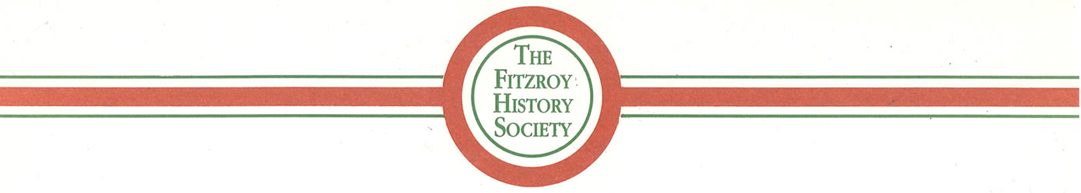 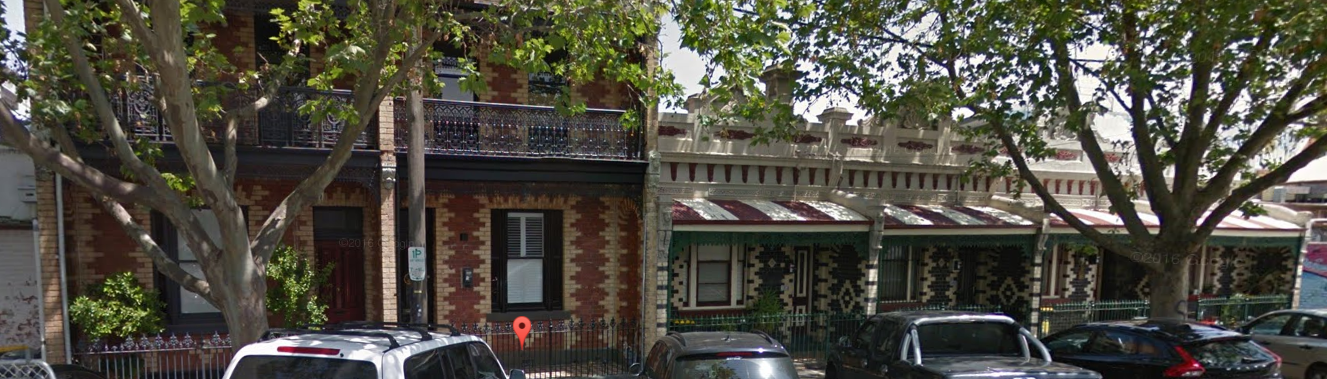 Researching Your House in Fitzroyusing the resources of the Fitzroy Library and the InternetRecommended sequence for researching1	Build up a database of early occupants, from the Sands & McDougall Directories	- of your house, your neighbours, and maybe the whole block of your street	- noting changes of house numbering that occurred in 1905, 1888, and 18652	Rate books 	- details on occupants and their occupations, owner, building description, valuation	- if you already know the resident's name, use Ancestry.com.au		- use Fitzroy rate books from 1859 onwards, and the Melbourne rate books prior to 18583	For the original building date, building material, owner, builder, it is possible to search	- Burchett Index - (2423 early records of Fitzroy over the period 1850 to 1870)4	Some one-time records and indexes across Fitzroy, and held at the Fitzroy Library, are	- VPRS:3182 - MCC List of Improved & Unimproved Property, Fitzroy Ward, Nov 1854	- Index of petitioners for municipal separations, from 1856 to 1863- MMBW detailed maps of Fitzroy, 1897 to 1900 (also available on-line at State Library of Victoria)5	Information on owners, occupants and their families is available in	- index of births, marriages, deaths, inquests	- shipping arrivals https://www.ancestry.com.au/search/collections/1635/- wills and probates  https://prov.vic.gov.au/explore-collection/explore-topic/wills-and-probates6	Newspaper searching	- https://trove.nla.gov.au/search/advanced/category/newspapersResources in the Fitzroy LibraryA	Sands & McDougall Melbourne & Suburban Directories		1839 to 1974 on microfiche	1854,  1859,  1860-81,    1884,    1892,   1893,   1904, 	fully searchable on CDsB	Rate Books		Fitzroy,	1859 to 1949 (on microfilm) and 1958 to 1973 card index (on computer) Fitzroy 1858-1900  on-line at https://www.ancestry.com.au/search/collections/60706/	MCC	1845-60 rate books and 1843-50 property valuations (on microfiche). 	MCC 	List of Properties, Fitzroy Ward, 1854.C	MMBW (Melbourne and Metropolitan Board of Works) plans of 1897-1900 period, 	showing outline of individual houses in Fitzroy  	(also on-line at   slv.vic.gov.au)D	Municipal Petitions Index (1856-63), on CD	includes 6,600 petitioners’ names and addresses from Fitzroy  E	Burchett Index of "Notice of intention to build",1850-70 	on CD, and on-line at website of Fitzroy History SocietyF 	Births (1836-1920), Marriages (1836-1942), Deaths (1836-1985)   	at    ancestry.com.au     as detailed below or Births, Deaths & Marriages Victoria https://www.bdm.vic.gov.au/ G	Victorian Government Gazette		1836-1997 is at gazette.slv.vic.gov.au  - but with a limited index	For 1847 and 1851-1897, a fully searchable version on the "local history" computer, H	City of Yarra Heritage Studies	1978 to 1998 loan copies and reference available	Also available online from the City of Yarra Heritage pagehttps://www.yarracity.vic.gov.au/the-area/heritage	or the direct link to the Heritage Studies	https://www.yarracity.vic.gov.au/the-area/heritage/heritage-studiesResources on the InternetA	Newspapers	Trove archive at NLA   https://trove.nla.gov.au/search/advanced/category/newspapers	Port Phillip Herald 85,000 pages, from 1840 to 1902 paperofrecord.comB	Ancestry.com.au (either by personal subscription, or free use via the Fitzroy Library)	City Directories, 1860-1942									http://search.ancestry.com.au/search/db.aspx?dbid=60845	Fitzroy Rate Books, 1858-1900 									https://www.ancestry.com.au/search/collections/60706/	Electoral Rolls, 1903-1980									https://www.ancestry.com.au/search/collections/1207/	Birth Index (Vic)	 1837-1917									https://www.ancestry.com.au/search/collections/61648/	Marriage Index (Vic) 1837-1950									https://www.ancestry.com.au/search/collections/61649/	Death Index (Vic) 1836-1988									https://www.ancestry.com.au/search/collections/61650/	Passenger Lists (Vic) 1839-1923									https://www.ancestry.com.au/search/collections/1635/C	Public Record Office Victoria at prov.vic.gov.au	For Wills and Probate - often describes properties and their contents 	https://prov.vic.gov.au/explore-collection/explore-topic/wills-and-probates	For  Passenger records and immigration - often includes early immigrants to Fitzroy	now only available via ancestry.com.au as detailed aboveD	State Library of Victoria				Melbourne Directories 1860-1974 - but only at 5 yearly intervals	http://cedric.slv.vic.gov.au/R?RN=505624056E	Pictures	National Library of Australia (Trove) picture archive at trove.nla.gov.au/picture	State Library of Victoria	https://www.slv.vic.gov.au/	Fitzroy and other public libraries http://www.picturevictoria.vic.gov.au/	University of Melbourne Archives at http://archives.unimelb.edu.au/	- especially the 300+ Fitzroy photos in the John Lockyer O'Brien collection, 	located at http://gallery.its.unimelb.edu.au/umblumaic/imu.php?request=search	using the search term “ lockyer “